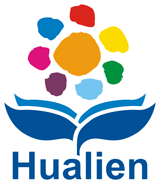 花蓮縣政府教育處結合家長會防制學生藥物濫用宣導暨志工媽媽反毒繪本培訓企畫書緣起：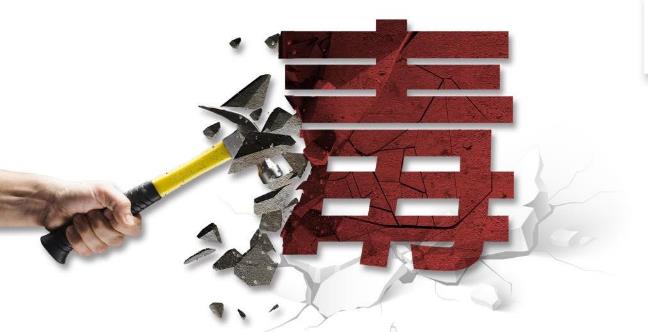 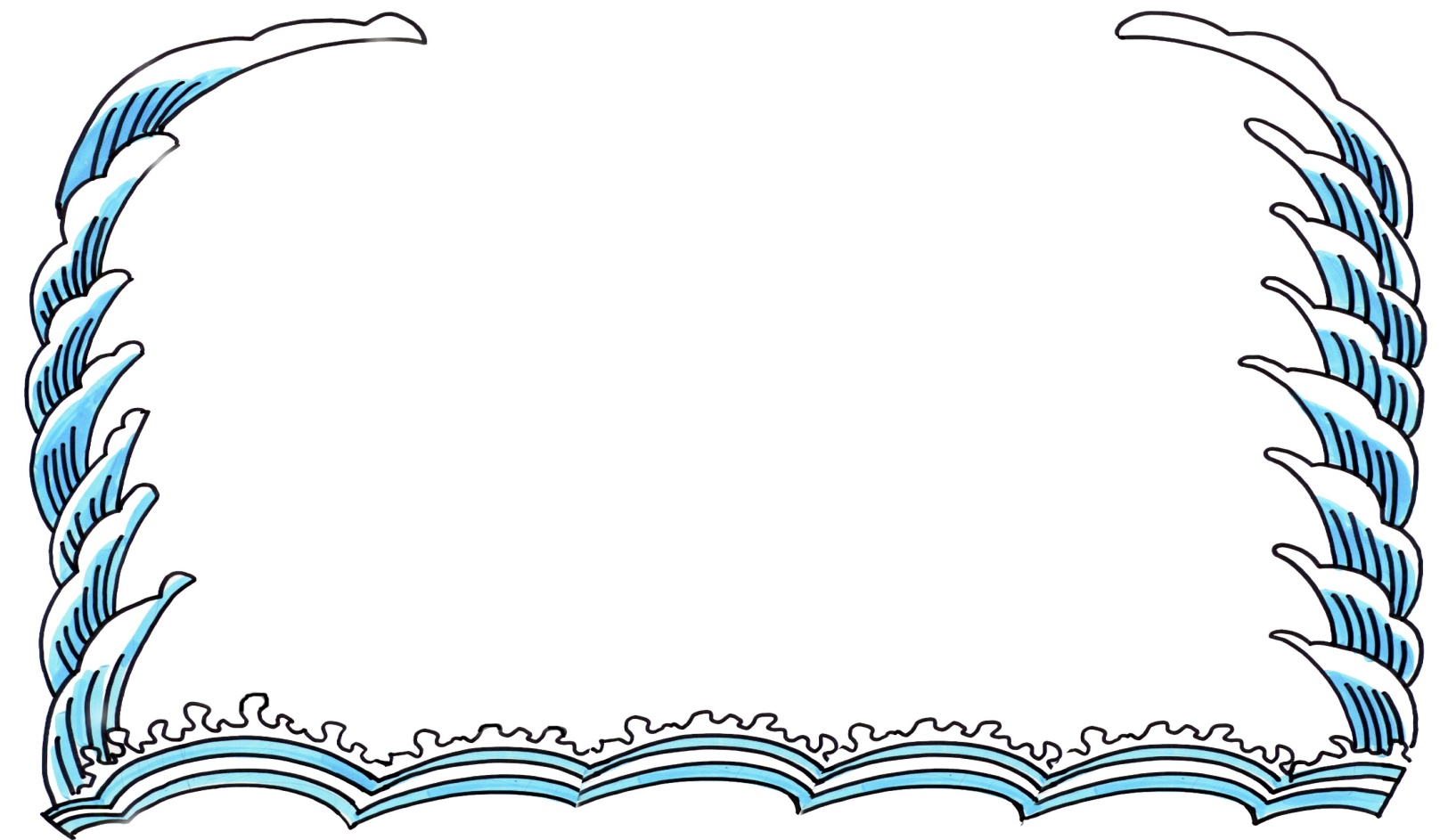 　  本府教育處配合行政院「新世代反毒策略行動綱領」策進作為及教育部防制學生藥物濫用實施計畫工作重點，滾動修正本處執行計畫，揭櫫校園反毒行動之願景，打造「兒少識毒、青少年反毒、全民拒毒」的具體策略方案，期能有效防堵毒品進入校園，透過結合各級校園人力提供學生全人關懷，使每一位莘莘學子都能在活力學習之中健康成長，共同創造真正「無毒校園」。面對急遽變遷的社會及新興毒品的推陳出新，校園防制毒品入侵議題面臨強大挑戰，亟待與時俱進，由本府、教育部學生校外生活輔導會、各級學校及家長團體建立協力的夥伴關係，跨域管理以發揮綜效。另鑒於藥物濫用學生輔導作為非單一面向或僅由學校處遇即可有效，藥物濫用所造成個人身心的影響與社會治安的關聯，必須回到全人關懷與社會成本的系統思維上去思考，透過有效的行政協調模式來解決問題。「防制學生藥物濫用行政支援網絡」以現行教育督導體制為縱向面，跨單位資源整合與運用為橫向面，本府及學生校外生活輔導會(包括聯絡處，以下統稱校外會)協調整合健康管理中心所屬各局處，並結合地檢署、地方法院、家長團體與民間單位等資源橫向聯繫作為。圖：防制學生藥物濫用行政支援網絡架構圖壹、依據教育部國民及學前教育署106年10月13日臺教國署學字第1060113657號函辦理。貳、目的：一、為使反毒教育扎根中小學，與家長協會合作，配合故事媽媽駐點學校志工擔任反毒說故事媽媽，藉由反毒故事繪本導讀，讓中小學生豎立反毒意識，形成良好互動，並有效落實防制毒品工作，擴大宣導範圍及效益，將反毒意識深耕、生根於校園。  二、鼓勵有志從事反毒教育義務志工，藉由每學期班親會、大型集會或晨間活動時機入班服務學生，藉此持續深化、擴展的反毒宣教作法，建立校內反毒觀念，營造健康清新家園的生活環境。參、辦理單位：一、主辦單位：花蓮縣政府教育處、花蓮縣家長協會。二、承辦單位：本縣吉安鄉宜昌國民小學。三、協辦單位：花蓮縣衛生局、花蓮縣警察局少年隊、花蓮縣學生校外生活輔導會、社團法人中華民國無犯罪促進會肆、活動訊息一、日期：107 年 6月 2日(星期六)。二、地點：本縣吉安鄉宜昌國民小學三樓階梯教室。三、時間：8時40分至16時20分(中午提供便當)。伍、參加對象: 報名請上校務行政系統(編號3821)。一、各國中小(含體中)家長委員。二、有意申請補助(8,000元-12,000元)學校故事志工至少3名。陸、實施內容：一、由本縣與家長協會共同辦理教育訓練 (培訓研習課表如附件一)。二、說故事媽媽運用本縣發放繪本故事導讀，於每學期班親會、大型集會或晨間活動時機實施宣教，期使反毒意識由國中小向下扎根並蔚為風氣，適時調整其合適之宣教方式，期使家長及學生了解反毒識毒之重要性。柒、成果繳交與獎勵:  一、優先申請辦理繪本導讀之24間學校，給予8,000元-12,000元補助(海報宣傳單印刷費、反毒文宣品及場地使用費等)，以達宣導之成效。    二、學校完成實施內容項目後，請依附件二格式將成果照片貼入，將電子檔寄送至本縣承辦人電子信箱，並向承辦單位辦理經費核銷作業。捌、經費預算：本案執行所需經費，擬申請教育部國民及學前教育署補助結合家長防制學生藥物濫用宣導相關經費項下支應。玖、本計畫如有未盡事宜，另行補充或修訂之。附件一：培訓研習課表附件二(完成後請電子郵件:aa174174@gmail.com)謝易成老師收結合家長會防制學生藥物濫用宣導暨志工媽媽反毒繪本培訓結合家長會防制學生藥物濫用宣導暨志工媽媽反毒繪本培訓結合家長會防制學生藥物濫用宣導暨志工媽媽反毒繪本培訓結合家長會防制學生藥物濫用宣導暨志工媽媽反毒繪本培訓結合家長會防制學生藥物濫用宣導暨志工媽媽反毒繪本培訓日期107年6月2日(星期六)107年6月2日(星期六)107年6月2日(星期六)107年6月2日(星期六)地點宜昌國小階梯教室宜昌國小階梯教室宜昌國小階梯教室宜昌國小階梯教室項次時間分配時間分配課程內容講師項次起迄使用時間課程內容講師108:40-09:0020分報到與簽到2.09:00-09:1010分長官致詞209:10-10:0050分藥物濫用與毒品防制無犯罪促進會譚熺賢執行長310:00-10:1010分休息時間410:10-11:0050分毒品現況說明與家長扮演角色無犯罪促進會譚熺賢執行長511:00-11:1010分休息時間611:10-12:0050分家長如何預防孩子藥物濫用無犯罪促進會譚熺賢執行長712:00-13:0060分午餐與休息813:00-13:5050分校外會反毒具體策略與展望學生校外會陳韋良教官913:50-14:0010分休息時間1014:00-14:5050分快篩試劑與新世代反毒計畫花蓮縣政府教育處謝易成輔導員1114:50-15:0010分休息時間1215:00-15:5050分反毒繪本導讀與繪本教學花蓮縣政府教育處謝易成輔導員1315:50-16:2030分綜合座談結合家長會防制學生藥物濫用宣導暨志工媽媽反毒繪本培訓成果結合家長會防制學生藥物濫用宣導暨志工媽媽反毒繪本培訓成果辦理學校：○○國(中)小志工:○○○、○○○集會宣導佐證照片：（張貼1張即可）                   辦理日期：      學生人數：入班宣導佐證照片：（張貼4張，1場次1張照片）入班宣導佐證照片：（張貼4張，1場次1張照片）第1場學生人數:第1場學生人數:第2場學生人數:第2場學生人數:第3場學生人數:第3場學生人數:第4場學生人數:第4場學生人數: